О работе Собрания депутатов Алексеевского сельского поселения третьего созыва за 2017 год и дальнейших задачах на 2018 год	Заслушав доклад главы муниципального образования «Алексеевское сельское поселение», председателя Собрания депутатов Конаковой З.А. «О  работе Собрания депутатов Алексеевского сельского поселения третьего созыва за 2017 год» 	Собрание депутатов Алексеевского сельского поселения р е ш и л о:	1. Считать первоочередными задачами деятельности Собрания депутатов Алексеевского сельского поселения третьего созыва в 2018 году:нормативно-правовое обеспечение социально-экономического и культурного развития поселения;работа с населением (прием граждан, встречи с избирателями, работа по обращениям, заявлениям граждан, отчет депутатов о проделанной работе;взаимодействие с  представительными органами поселений, общественными объединениями поселения и района;реализация контрольных функций Собрания депутатов.Глава муниципального образования, председатель Собрания депутатовАлексеевского сельского поселения	                                З.А.Конакова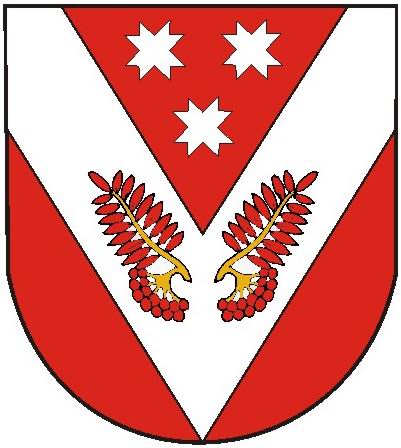 РОССИЙ ФЕДЕРАЦИЙМАРИЙ ЭЛ РЕСПУБЛИКЫСЕСОВЕТСКИЙ МУНИЦИПАЛ РАЙОНЫСО АЛЕКСЕЕВСКИЙ ЯЛ ШОТАН ИЛЕМЫН ДЕПУТАТ-ВЛАК ПОГЫНЖО РОССИЙ ФЕДЕРАЦИЙМАРИЙ ЭЛ РЕСПУБЛИКЫСЕСОВЕТСКИЙ МУНИЦИПАЛ РАЙОНЫСО АЛЕКСЕЕВСКИЙ ЯЛ ШОТАН ИЛЕМЫН ДЕПУТАТ-ВЛАК ПОГЫНЖО РОССИЙСКАЯ ФЕДЕРАЦИЯРЕСПУБЛИКА МАРИЙ ЭЛСОБРАНИЕ ДЕПУТАТОВ АЛЕКСЕЕВСКОГО СЕЛЬСКОГО ПОСЕЛЕНИЯ СОВЕТСКОГО МУНИЦИПАЛЬНОГО РАЙОНАРОССИЙСКАЯ ФЕДЕРАЦИЯРЕСПУБЛИКА МАРИЙ ЭЛСОБРАНИЕ ДЕПУТАТОВ АЛЕКСЕЕВСКОГО СЕЛЬСКОГО ПОСЕЛЕНИЯ СОВЕТСКОГО МУНИЦИПАЛЬНОГО РАЙОНАПУНЧАЛПУНЧАЛРЕШЕНИЕРЕШЕНИЕ35 сессия                                                               от 15 февраля 2018 г.третьего созыва                                                                            №15535 сессия                                                               от 15 февраля 2018 г.третьего созыва                                                                            №15535 сессия                                                               от 15 февраля 2018 г.третьего созыва                                                                            №15535 сессия                                                               от 15 февраля 2018 г.третьего созыва                                                                            №15535 сессия                                                               от 15 февраля 2018 г.третьего созыва                                                                            №155